lMADONAS NOVADA PAŠVALDĪBA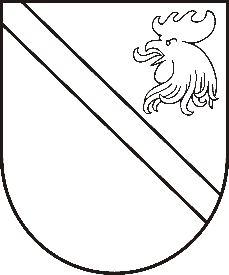 Reģ. Nr. 90000054572Saieta laukums 1, Madona, Madonas novads, LV-4801 t. 64860090, fakss 64860079, e-pasts: dome@madona.lv ___________________________________________________________________________MADONAS NOVADA PAŠVALDĪBAS DOMESLĒMUMSMadonā2018.gada 25.janvārī								Nr.37									(protokols Nr.2, 14. p.)Par finansējuma piešķiršanu rezidentūras studijām medicīnāNoklausījusies Izglītības nodaļas vadītājas Solvitas Seržānes sniegto informāciju, izskatījusi SIA “Madonas slimnīca” valdes priekšsēdētāja Arta Stubura 13.12.2017. iesniegumu par xxx studiju - rezidentūra medicīnā, specialitātē anesteziologs-reanimatologs apmaksu, saskaņā ar Madonas novada pašvaldības saistošajiem noteikumiem Nr.3 “Par finansējuma studiju maksai piešķiršanu speciālistu piesaistei Madonas novadā”, ņemot vērā 11.01.2018. Izglītības un jaunatnes lietu komitejas atzinumu un 16.01.2018. Finanšu un attīstības komitejas atzinumu, atklāti balsojot: PAR – 12 (Zigfrīds Gora, Ivars Miķelsons, Artūrs Čačka, Andris Dombrovskis, Antra Gotlaufa, Artūrs Grandāns, Gunārs Ikaunieks, Valda Kļaviņa, Andris Sakne, Rihards Saulītis, Gatis Teilis, Kaspars Udrass), PRET – NAV,  ATTURAS – NAV,  Madonas novada pašvaldības dome  NOLEMJ:Piešķirt finansējumu EUR 12000,00 apmērā rezidentūras  studijām medicīnā Latvijas Universitātē, specialitātē anesteziologs-reanimatologs, finansējumu plānot pašvaldības budžetā atbilstoši studiju gadam: 2018.gadā – EUR 1500,-, 2019.gadā  - EUR 3000,-, 2020.gadā – EUR 3000,-, 2021.gadā – 3000,-, 2022.gadā – 1500,- eiro.Uzdot Juridiskajai nodaļai slēgt līgumu ar Latvijas Universitāti (LU)  par finansējuma saņemšanu xxx studijām - rezidentūra medicīnā, specialitātē anesteziologs-reanimatologs, laika posmā no 2018.gada 1.oktobra līdz 2022.gada 30.septembrim.Uzdot Juridiskajai nodaļai slēgt līgumu ar xxx par finansējuma piešķiršanu studijām - rezidentūra medicīnā, specialitātē anesteziologs-reanimatologs, līgumā nosakot piešķirtā finansējuma studiju maksai izmaksas kārtību.Domes priekšsēdētāja vietnieks					Z.Gora